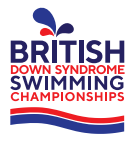 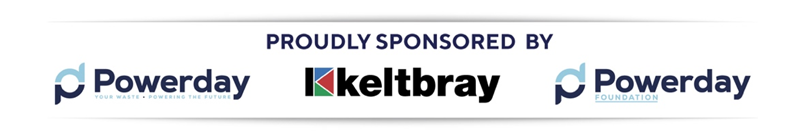 British Down Syndrome Swimming ChampionshipsLicence number: 3SE220866Volunteer PackWelcomeDown Syndrome Swimming - Great Britain (DSS-GB) is delighted  to announce details of the inaugural British Down Syndrome Swimming Championships which will take place on Saturday 19th and Sunday 20th November 2022.  We are proud to invite athletes from the Down syndrome community, their coaches, volunteers and officials to the first of what we hope will become an annual event.  We very much look forward to showcasing the existing talent within the British Down syndrome swimming community as well as encouraging less experienced athletes to enjoy their first taste of a National level meet.  We look forward to two days of exciting competition.General Information Event InformationLink to competition informationLicence number -  3SE220866The Senior Team consists of:Meet Manager -  Neil Lacey, teammanager@dss-gb.orgEvent Manager – Kate Allen, britishdsswimmingchamps@gmail.comLead Referee -  Sue Barker, gosportsue@hotmail.comTechnical Director  Liz Hatfield, lizhatfield70@gmail.comVenue Informationhttps://www.everyoneactive.com/centre/k2-crawley/K2 CrawleyPease Pottage HillCrawleyRH11 9BQThe facility is normally a 50m competition pool.  For this event, there are two booms across the pool which creates a 25m pool in the middle of the pool and two smaller pools either side. The smaller pool at the scoreboard end will be used as a warm up/warm down pool and the other smaller pool at the diving board end will be left unused. Accreditation and UniformAccreditation will be provided for all swimmers, coaches, volunteers and officials.  Please be aware that event accreditation must be worn at all times whilst on site.Officials and volunteers will be provided with tops.Officials  will wear Red Quick Dry Polo Shirts with White Trousers/Shorts/SkirtsVolunteers will wear Navy Blue  Quick Dry T-Shirts with either black or dark coloured trousers/shorts/skirts.Breaks and CateringAt the end of session 2 and session 5 (timetable below), there will be a break of approximately an hour.  This will allow volunteers to leave the pool deck, get some fresh air, have some food and refill their water. During this break, refreshments will be served to all officials (Room 3) and volunteers (Outside of spectators area at the top of the stairs).  TimetableVolunteers and officials are asked to arrive 40 minutes before their allocated session is due to start. Accommodation and Expenses for OfficialsOfficials may request expenses according to Swim England South East Travel & Subsistence Expenses Policy. https://www.southeastswimming.org/wp-content/uploads/2015/08/Expenses-Policy-02-Nov-17-issue-5.pdfRadio use and Protocol for Officials/Lead MarshalRadios will be in use for this event. The purpose of radios is to ensure prompt and accurate communication between the teams with whom, due to distance around the pool and facility, face-to-face communication is difficult. At all times, radio use should be professional, with no inappropriate language or comments.Radios should always be used with a headset, this avoids private messages going public. Headsets are connected on the side of the radio, clipped to a shirt (this is a microphone) and an earpiece.Radios should be used when necessary to contact team leads, users should operate as follows:Hold the sender button, located on the microphone, wait for a second, speak clearly and slowly:User 1 ‘Announcer, Announcer, this is lead marshal’WAIT FOR RESPONSE – REPEAT IF NECESSARYUser 2 ‘Lead Marshal, this is announcer, proceed’User 1 ‘Announcer please ask heats 1 to 6 of the boys 50m free to come to marshalling’User 2 ‘Received, over’At the end of your allocated session please return the radio to where you collected it from to allow it to charge ready to be used again.Behaviour and Code of ConductBy arriving at the event it is assumed that you acknowledge and agree that you have read the Code of Conduct below and agree to adhere to it at all times.Thank you for volunteering your time to support this event; your time is valued by the organising team at DSS-GB and those attending the competition. To ensure we preserve the reputation and integrity of our events please read the following Code of Conduct. Volunteers and officials attending this event, do so in agreement and acknowledgment of the British Down Syndrome Swimming Championships Code of Conduct for Official and Volunteers as seen below:For best practice, please refer to the Swim England Handbook, its Code of Ethics, its Equality and Diversity Policy, and Wavepower.Officials and volunteers must:Treat everyone at the British Down Syndrome Swimming Championships with due dignity and respect and recognise their varying needs and abilities within the context of the sport.Treat everyone equally and never discriminate against another person on any grounds including that of age, sexual orientation, gender, faith, disability, ethnic origin or nationality.Understand that the use of inappropriate or abusive language, bullying, harassment or physical violence will not be tolerated and could result in your removal from the premises at your expense.Consistently display high standards of behaviour and appearance.Adhere fully to the role and job description as outlined by the gala organiser and never use that role to gain favour for yourself or any competitor.Encourage and guide competitors to take responsibility for their own behaviour and performance.Treat all information of a personal nature about competitors as confidential, except in circumstances where to do so would allow the child or vulnerable adult to be placed at risk of harm or continue to be at risk of harm. Encourage all competitors to obey the spirit of fair play and the rules and regulations both in and out of the pool.Never encourage or condone violation of the rules of the event or the sport by swimmers, volunteers, officials, supporters or parents; report any violations appropriately.Observe the authority and the decisions of officials and only question those decisions in the appropriate manner.Treat all competitors and teams with respect, whether that is in victory or defeat.On poolside, model appropriate behaviour to swimmers, e.g. offering a high five or hand shake, rather than a hug, in recognition of good performance / effort.Refer all safeguarding concerns to the DSS-GB Safeguarding Officer Sandra Proudfoot (Sandra.proudfoot@dumgal.gov.uk), who will contact the appropriate authorities in accordance with the DSS-GB Safeguarding policy. If there is a conflict of interest with regard to the Safeguarding Officer, report any concerns to the DSS-GB Trustees (secretary@dss-gb.org).Volunteers and officials in violation of the above code of conduct risk removal from the event, at their own personal cost (expenses will not be processed). Equality and GDPR – Data Protection PolicyFollowing the policy set out by Swim England South East, the organising committee (“we” or “our” or “us”) want to make sure all the personal information we have collected about you, is safe and secure whether we collect it through our website or from other sources. This Policy set outs our commitments to you, in compliance with and beyond the General Data Protection Regulation (commonly known as the GDPR) and explains how we collect, store and use your personal information.If you have any questions about this Policy or what we do with your personal information, you can contact us using the contact details set out in the “General Information” section above.The organisers of the British Down Syndrome Swimming Championships (DSS-GB) promote inclusion and diversity and welcome participation from everyone. If you have any particular requirements in respect of participating, officiating or volunteering then please mention this, in confidence if required, to our Events Manager.Volunteer RolesOfficialsAs this will be a licensed Level 3 event, officials must hold the relevant Swim England Referee, Starter, J1 or J2 qualification.  At least one qualified, licensed Referee shall be appointed for each session. Referee [1] – Licensed and qualified as a Referee.  Starter [1] – Qualified to at least J2(S).  Judge of Stroke [2] – Qualified to at least J1. Timekeeper/Inspector of Turns (start end) [1 per lane] – a minimum of J1 in training.  Inspector of Turns (turn end) [1 per 2 lanes] - a minimum of J1 in training i.e a pool with 8 lanes in use requires at least 4 Inspectors of Turns at the turn end, all of whom must be at least J1 in trainingAnnouncer and CommentatorAnnouncing and Commentating is a crucial part of the event; it creates the atmosphere and builds excitement. The Announcer and Commentator roles include:Health and Safety AnnouncementsNotes will be provided to be read out before the session starts, during the break between warm-up finishing and the competition starting.Opening the sessionOnce the referee has confirmed that the officials are ready to parade onto the deck, the announcer/commentator will ask spectators and swimmers to welcome them and will introduce the senior officials for the session.  The announcer/commentator will then open the session, “Starting with EVENT NUMBER-STROKE-MALE/FEMALE-AGE GROUP, heat 1, your race referee”.During the sessionThe swimmers in each heat will be announced as they walk onto the start boom.  At the end of each event, once all of the heats are completed, the announcer/commentator will ask the swimmers to clear the pool.  We  will not be doing “over the top” starts.  The pool will need to be cleared after every race. Throughout the session the commentator may be asked to announce disqualifications or other information.Closing the sessionAt the end of the session, once confirmed by the referee, the announcer/commentator will ask the officials to leave the deck, thanking them for their time and confirm the time of the next warm-up session. Meet ManagerThe Meet Manager roles supervises all pool-based roles, including marshalling, runners, and announcers; the function of the manager’s role is to ensure the event runs smoothly and efficiently.  The Field of Play manager’s role includes:Warm-upWarm-up is a busy time on the pool deck with swimmers entering the water as well as coaches and team members preparing for the events. Whilst clubs and coaches are responsible for their swimmers, to support a smooth and safe warm-up, the Meet manager should be present on the deck.Before session startBefore warm-up finishes, the manager will ensure that announcers, marshals and runners have everything they need to conduct their roles, including seeded heats, clipboards and pens.  During the break between warm-up finishing and the session starting, the deck must be checked to ensure that it is set up ready for the competition to start. During the sessionThe Meet manager may be radioed to deal with incidents as they occur.  They should regularly check on the members of their teams, ensuring they have water and organise cover if breaks are needed.Marshals – Call RoomMarshals are in place during the session to support swimmers and ensure they are where they need to be. They will check that swimmers are lined up in the correct order for each race.Marshals – Warm Up and  Shallow End PoolWarm up marshals are in place during the warm up sessions and will be asked to assist with swimmers getting out of the pool after their races and be available near the shallow end pool if required.Marshals – Checking of Poolside AccreditationChecking of Poolside Accreditation will be the responsibility of one or two of our marshals. There is a maximum of one person (coach or chaperone) per swimmer poolside.  Everyone poolside must have accreditation. Poolside Support – Novice SwimmersPoolside support for novice swimmers will be available in the Scoreboard End Shallow Pool. This role is to give advice if asked, either to a swimmer or coach/chaperone in preparation before or after races. Medal Table/Marshal sponsors and swimmersThe medal table team are responsible for ensuring the correct medals are given to the appropriate swimmers by age group, T21 and Mosaic and arranging for the Swimmers  in each event  to know when to go to the podium at the appropriate time to receive their Overall Medals. RunnersRunners are responsible for ensuring  all heats sheets and results sheet are given to medal table, commentator and taped to the designated walls in that priority order.  They are also responsible for ensuring all officials and marshals poolside are kept refreshed, delivering water re-fills, sweets etc. Registration Desk – Swimmers and VolunteersThe registration desk will be situated outside the changing rooms  very well signposted.  There will be two desks. The registration team will register all swimmers as they arrive.  Hand out accreditations and goodie bags.  Poolside passes will be on a separate table. They will also hand out poolside passes.   They will also  register volunteers and hand out accreditations to the volunteers.  A water bottle will be given to all those registering here. Registration Desk – Spectators and RaffleThe registration team for buying spectators tickets  will be situated at the top of the stairs.  There will be 2 tables.  All spectators will be given a wrist band for the whole day or half day as specified.   The registration team will also sell raffle tickets.  There will be 2 card readers available. Exhibition StandThere will be an exhibition stand for DSS-GB with a large banner and a rolling screen to view video coverage of past championships and our existing World Record holders. Photography/Social Media TeamThe social media will be busy all weekend finding social media opportunities.  Photographs will be taken at this event, and will be used in social media campaigns and online to promote future events. The event is expecting TV and Radio coverage. Session Warm up Start Est Finish Saturday 108.409.009.30Saturday 209.4010.1512.25Saturday 313.2514.0016.00Sunday 408.4509.0009.20Sunday 509.3010.0012.15Sunday 613.1514.0016.05